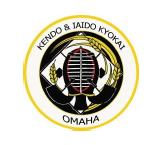 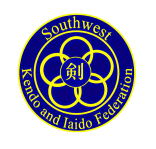 Liability WaiverAll seminar participants MUST read and sign the following and submit this form with all other application forms:I, the undersigned, do hereby voluntarily submit my application for participation and attendance in the SWKIF 2015 Iaido Seminar & Shinsa, and hereby release all rights or claims for any injuries, loss of, or damage to personal property that I may incur while attending and participating in the aforementioned event. I hereby waive any and all claims against the Southwest Kendo & Iaido Federation (SWKIF), Benson Community Center, Westside Community Center, the Southwest Kendo and Iaido Federation (SWKIF), Omaha Kendo and Iaido Kyokai or any officials, agents, representatives, successors, and assignees of those individuals or organizations arranging or conducting said event. I further state that I am in good health and physical condition so that I may participate in said event. If I am less than 18 years of age, this release and consent must also be signed by a parent or legal guardian.I have read and understood the information pertaining to the SWKIF 2015 Iaido Seminar & Shinsa and hereby attest that all information given is correct to the best of my knowledge. I also accept all decisions of the examining board as final.Signature: 											Name (please print): 										Date: 					Signature of Parent or Legal Guardian (if participant is under 18 years of age):										Date: 				Name (please print): 										